Language: Russian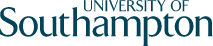 Level: 1Course book title: “Ruslan1” by John Langran (2012) Fifth EditionWeekPart aTopic (and unit in book)Objectives and language functionsGrammar and vocabularyAdditional activities, including making a Glossary of Useful Russian Words(To be completed by the Student)1At the Airport, Unit 1Practise reading short notices at a Russian airport Writing your own full names in CyrillicListening to the DialogueCyrillic AlphabetPersonal PronounsPossessive Pronouns Words associated with travelGenders of nouns2At the Airport, Unit 1Short presentation about yourself based on the grammar points you have learned in Chapter 1Listening exercisesSpeaking exercisesWords associated with travelRole of intonation in a Russian sentenceAbsence of articlesAbsence of the verb To BE in the Present Tense3In the Street, Unit 2Listening to the DialoguePuzzle – Names of Russian townsSpeaking exercises on directions in the streetLearning basic questions to find your way around a Russian townDirections: НАПРАВО - НАЛЕВО, СПРАВА - СЛЕВА, ПРЯМОCounting 0 – 10The map of Arbat Street in Moscow4In the Street, Unit 2Listening exercisesSpeaking exercisesLearning answers with ДА - Yes and НЕТ -No The Neuter Gender pronoun OHO for “it”Learning impersonal constructions ЕСТЬ meaning “there is”Verbs of 1st Conjugation: “To Know” - ЗНАТЬ and “To Understand” - ПОНИМАТЬLearning names of Russian townsImperativeThe prepositions B and HA meaning “to”5Family, Unit 3Listening to the DialogueLearning words to use when meeting peopleVocabulary for different members of the familyGenitive case for nouns6Family, Unit 3Listening exercisesSpeaking exercisesWriting exercisesTranslation exerciseThe Russian names system – patronymicsPractise writing your full names, including your patronymic Recognising common Russian names7Travel, Unit 4Listening to the DialogueRussian National HolidaysCounting 10 – 100Past tense of the verbs,  including the verb To BEMonths of the year8Travel, Unit 4Listening exercisesSpeaking exercisesWriting exercises (past tense)Prepositional case of the nounsInfinitives of all the 3 conjugationsUse of You formal and informal ТЫ – ВЫ9Travel, Unit 4Listening exercisesSpeaking exercisesWriting exercises (past tense)Translation exerciseCountries you have been to and languages you speakGenitive case of feminine nouns on –ия endings10Revision, Units 1 - 4Listening exercisesSpeaking exercisesWriting exercises Writing a Christmas Card in RussianGrammar RevisionVocabulary RevisionSpeaking RevisionCultural information about Gregorian and Julian Calendars; Dates for Russian Christmas and “The Old New Year”WeekPart bTopic (and unit in book)Objectives and language functionsGrammar and vocabularyAdditional activities, including making a Glossary of Useful Russian Words(To be completed by the Student)11Hotel, Unit 5Listening to the DialogueSpeaking exercisesPossibly Watching VideoWords and expressions needed if you stay in a Russian hotelThe short form of adjectivesDays of the week12Hotel, Unit 5Listening exercisesSpeaking exercisesWriting exercisesLearn how to ask whether places are open or closedImperfective and Perfective verbsGUM – ГУМ, the former State Universal Department Store13Hotel, Unit 5Practice filling in the form upon arrival at a Russian hotelShort presentation / advert of a Russian hotel and its facilitiesTranslation exerciseThe use of Genitive case meaning “from”The use of У МЕНЯ – У ВАС to convey I HAVE - You HAVE14Food, Unit 6Listening to the DialogueSpeaking exercisesPossibly Watching VideoWords for food and drinkTraditional Russian CuisineVerbs in Imperative when ordering foodVerbs: To Want – ХОТЕТЬand To Go - ИДТИ15Food, Unit 6Listening exercisesSpeaking exercisesWriting exercisesThe Accusative case of nounsAdjectives in the Nominative caseThe endings of Neuter Nouns16Food, Unit 6Listening exercisesSpeaking exercisesWriting exercisesTranslation exerciseThe word for “Which” – КАКОЙ, КАКАЯ, КАКОЕMaking your own restaurant menuHow to address the Waiter/ the Waitress17Leisure, Unit 7Listening to the DialogueSpeaking exercisesFavourite pastimes for the RussiansNumbers above 100Talking about the town you live inMore nouns ending in a soft sign – masculine and feminine 18Leisure, Unit 7Listening exercisesSpeaking exercisesWriting exercisesNeuter nouns in –МЯ endingsThe Prepositional Case of nouns with preposition “O”, meaning “About”19Leisure, Unit 7Listening exercisesSpeaking exercisesWriting exercises Possibly Watching VideoSome information about Volga RiverTranslation exerciseHow to make impersonal expressions from adjectives, meaning “Interesting” - ИНТЕРЕСНО, “Good” – ХОРОШОFeminine nouns in –ЦИЯ endings20Revision, Units 5 - 7Listening exercisesSpeaking exercisesWriting exercises The Importance of Easter Festival for the Russian Orthodox CultureGrammar RevisionVocabulary RevisionSpeaking RevisionVocabulary for the Easter Topic - ПАСХАWeekPart cTopic (and unit in book)Objectives and language functionsGrammar and vocabularyAdditional activities, including making a Glossary of Useful Russian Words(To be completed by the Student)21Time and Hours, Unit 8Listening to the DialogueSpeaking exercises on your daily routine with whole hours Russian Time ZonesWhole Hours, clock with the use of Genitive Singular or Genitive Plural for hoursHow to make a phone call and answer the phone22Time and Hours, Unit 8Listening exercisesSpeaking exercisesWriting exercises The Nominative Plural of Nouns and AdjectivesThe Accusative Plural of Inanimate Nouns and Adjectives23Time and Hours, Unit 8Listening exercisesSpeaking exercisesWriting exercises Translation exerciseThe Genitive Plural of Masculine NounsShort Adjectives in the PluralThe verb МОЧЬ – “To be able to”24Theatre, Unit 9Listening to the DialogueSpeaking exercisesSome cultural information about sports, theatre and literatureTalking about your likes and dislikesTalking about the sports you play or used to play – the verb “to play” – ИГРАТЬ + В + Game used in the Accusative Case25Theatre, Unit 9Listening exercisesSpeaking exercisesWriting exercises Understand a theatre programmesReflexive verbs in the Present Tense, for example НАЧИНАТЬСЯ meaning “To Begin”26Theatre, Unit 9Listening exercisesSpeaking exercisesWriting exercises Translation exerciseIntransitive verb НРАВИТЬСЯ meaning “To Please”, which is used to convey “To Like”The verb ВИДЕТЬ – To See27House, Unit 10Listening to the DialogueSpeaking exercisesSome cultural information about housing in RussiaUnderstand a TV guideTalking about the musical instruments you play or used to play – the verb “to play” – ИГРАТЬ + HA + Instrument used in the Prepositional CaseRussian type flat, names for the rooms, furniture and other objects around the house28House, Unit 10Listening exercisesSpeaking exercisesWriting exercises The Instrumental Case Singular of NounsThe Genitive Case Plural of Masculine Nouns29House, Unit 10Listening exercisesSpeaking exercisesWriting exercises Translation exerciseThe Declension of Personal PronounsThe new verbs – To Sleep - СПАТЬ, To Sing - ПЕТЬ, To Drink - СПАТЬ30Revision, Units 8 – 10Russian PartyListening exercisesSpeaking exercisesWriting exercises Russian PartyRussian Party – Tasting Russian FoodPossibly Watching VideoSinging Russian Songs